En hiver Vata est aggravé et le dosha Kapha commence à s'accumuler avant de  s'aggraver au printemps. Le froid, l'humidité augmentent kapha dans le corps. Nous sommes donc plus susceptibles d'attraper des rhumes, de faire des indigestions, et d'avoir des problèmes pulmonaires.  Les fêtes de noël terminées, notre corps est chargé de toxines, on se sent plus lourd, la digestion est compliquée, et on tombe malade. Voici quelques conseils ayurvédiques et yogiques pour aider votre corps à faire le ménage : 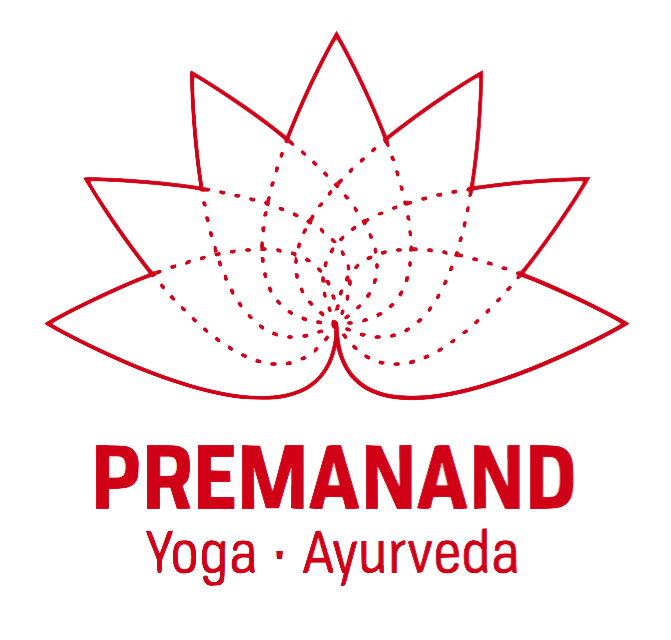 Tisanes :  Décoction de gingembre, citron et miel en optionThym, prêle, vigne rouge, canelle, clous de girofleLe plat détox :Kitchari avec canelle, gingembre sec, asafoetida, poivre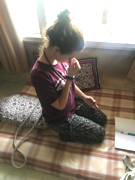 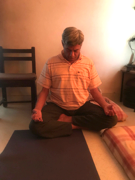 Supta badha konasana :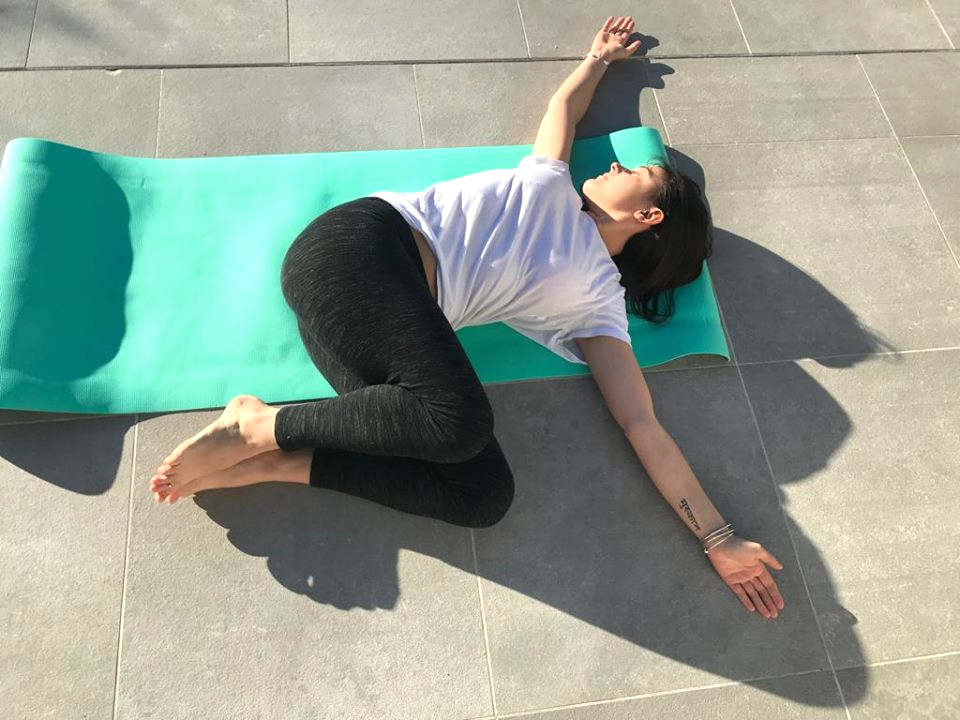 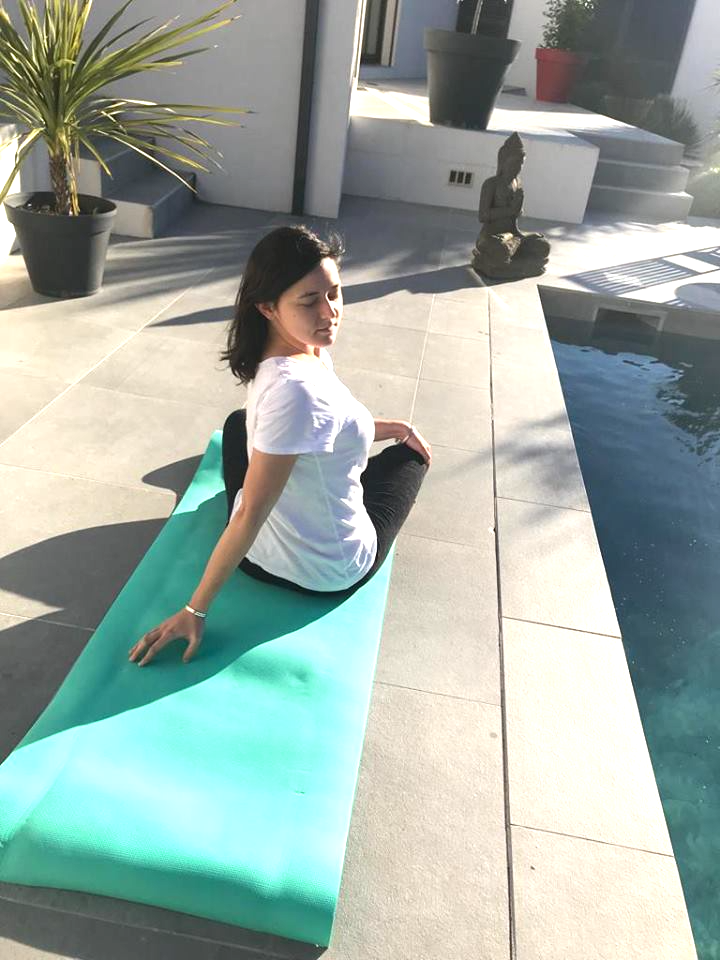 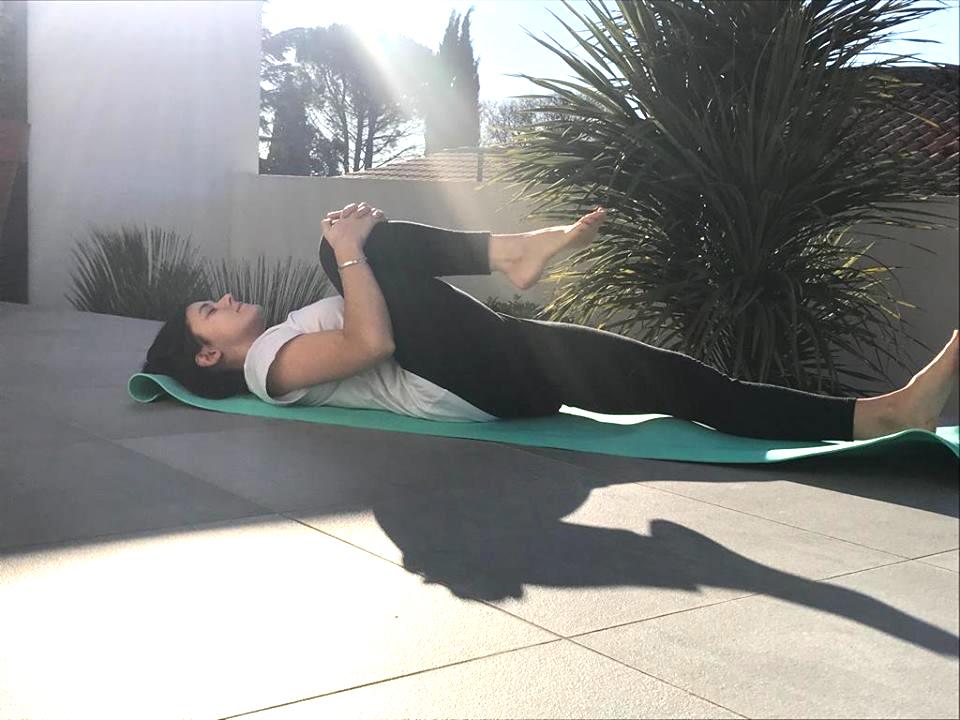 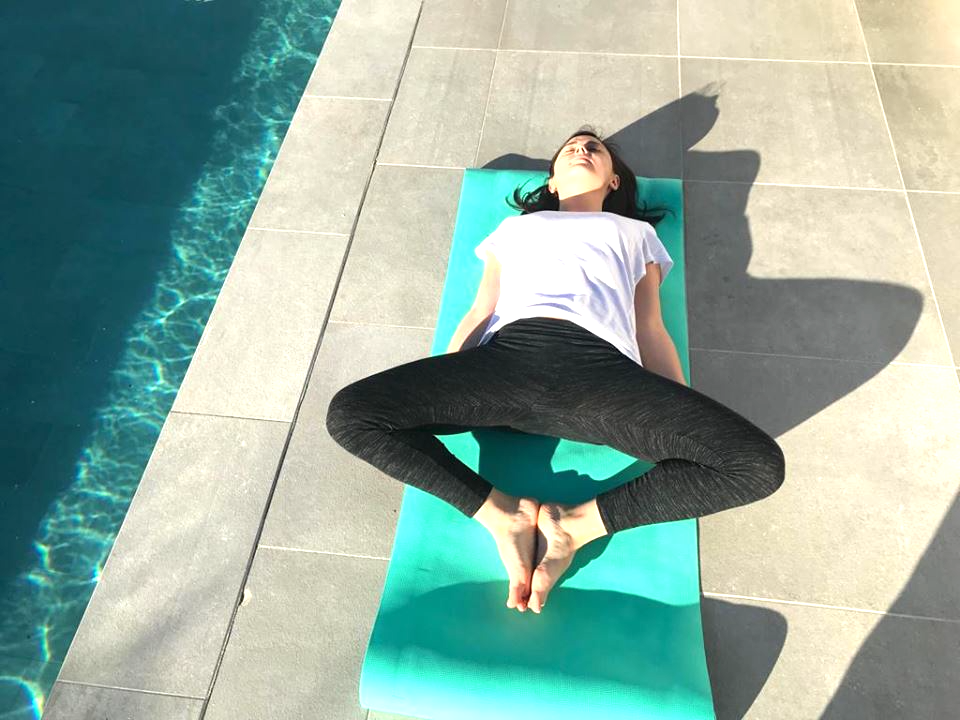 